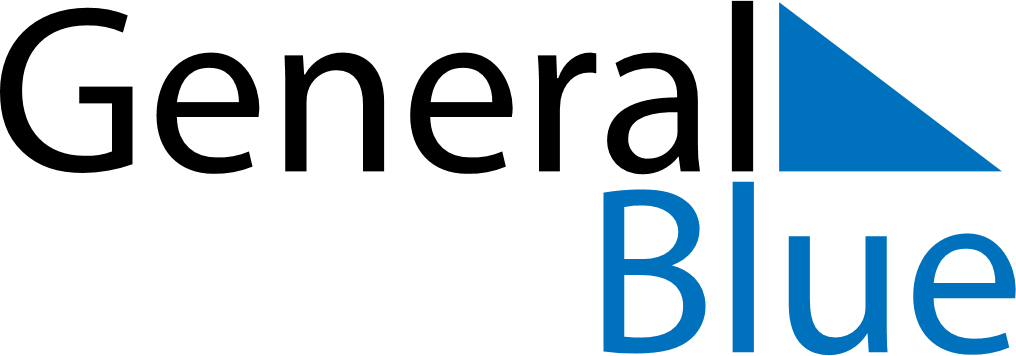 September 2024September 2024September 2024September 2024September 2024September 2024Nookat, Osh, KyrgyzstanNookat, Osh, KyrgyzstanNookat, Osh, KyrgyzstanNookat, Osh, KyrgyzstanNookat, Osh, KyrgyzstanNookat, Osh, KyrgyzstanSunday Monday Tuesday Wednesday Thursday Friday Saturday 1 2 3 4 5 6 7 Sunrise: 6:37 AM Sunset: 7:41 PM Daylight: 13 hours and 4 minutes. Sunrise: 6:38 AM Sunset: 7:40 PM Daylight: 13 hours and 2 minutes. Sunrise: 6:39 AM Sunset: 7:38 PM Daylight: 12 hours and 59 minutes. Sunrise: 6:40 AM Sunset: 7:37 PM Daylight: 12 hours and 57 minutes. Sunrise: 6:40 AM Sunset: 7:35 PM Daylight: 12 hours and 54 minutes. Sunrise: 6:41 AM Sunset: 7:33 PM Daylight: 12 hours and 51 minutes. Sunrise: 6:42 AM Sunset: 7:32 PM Daylight: 12 hours and 49 minutes. 8 9 10 11 12 13 14 Sunrise: 6:43 AM Sunset: 7:30 PM Daylight: 12 hours and 46 minutes. Sunrise: 6:44 AM Sunset: 7:28 PM Daylight: 12 hours and 44 minutes. Sunrise: 6:45 AM Sunset: 7:27 PM Daylight: 12 hours and 41 minutes. Sunrise: 6:46 AM Sunset: 7:25 PM Daylight: 12 hours and 39 minutes. Sunrise: 6:47 AM Sunset: 7:24 PM Daylight: 12 hours and 36 minutes. Sunrise: 6:48 AM Sunset: 7:22 PM Daylight: 12 hours and 33 minutes. Sunrise: 6:49 AM Sunset: 7:20 PM Daylight: 12 hours and 31 minutes. 15 16 17 18 19 20 21 Sunrise: 6:50 AM Sunset: 7:19 PM Daylight: 12 hours and 28 minutes. Sunrise: 6:51 AM Sunset: 7:17 PM Daylight: 12 hours and 25 minutes. Sunrise: 6:52 AM Sunset: 7:15 PM Daylight: 12 hours and 23 minutes. Sunrise: 6:53 AM Sunset: 7:14 PM Daylight: 12 hours and 20 minutes. Sunrise: 6:54 AM Sunset: 7:12 PM Daylight: 12 hours and 18 minutes. Sunrise: 6:55 AM Sunset: 7:10 PM Daylight: 12 hours and 15 minutes. Sunrise: 6:56 AM Sunset: 7:09 PM Daylight: 12 hours and 12 minutes. 22 23 24 25 26 27 28 Sunrise: 6:57 AM Sunset: 7:07 PM Daylight: 12 hours and 10 minutes. Sunrise: 6:58 AM Sunset: 7:05 PM Daylight: 12 hours and 7 minutes. Sunrise: 6:59 AM Sunset: 7:03 PM Daylight: 12 hours and 4 minutes. Sunrise: 7:00 AM Sunset: 7:02 PM Daylight: 12 hours and 2 minutes. Sunrise: 7:01 AM Sunset: 7:00 PM Daylight: 11 hours and 59 minutes. Sunrise: 7:02 AM Sunset: 6:58 PM Daylight: 11 hours and 56 minutes. Sunrise: 7:03 AM Sunset: 6:57 PM Daylight: 11 hours and 54 minutes. 29 30 Sunrise: 7:04 AM Sunset: 6:55 PM Daylight: 11 hours and 51 minutes. Sunrise: 7:05 AM Sunset: 6:54 PM Daylight: 11 hours and 49 minutes. 